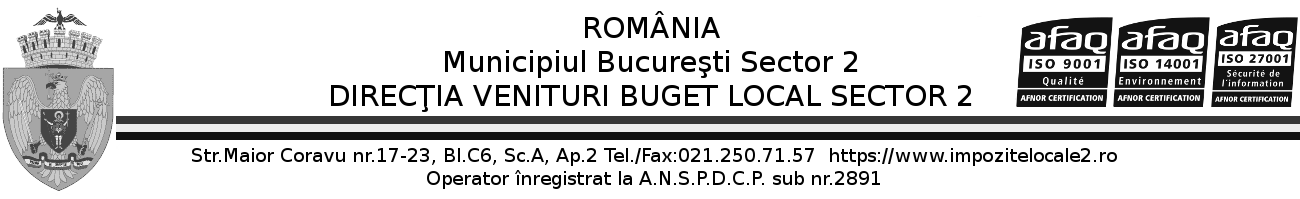 Nr. înregistrare: 111242 din 12.05.2021 Document afișare rezultate selecțieRezultatul selecţiei dosarelor de înscriere la examenul de promovare în grad profesional organizat de către Direcţia Venituri Buget Local Sector 2în data de 22.05.2021	Având în vedere prevederile art. 40 alin. (1) lit. a) şi art. 50 alin. (2) din H.G.R. nr. 611/ 2008, pentru aprobarea normelor privind organizarea şi dezvoltarea carierei funcţionarilor publici, cu modificările şi completările ulterioare, comisia de examen comunică următoarele rezultate ale selecţiei dosarelor de înscriere:Candidaţii declaraţi admişi vor susţine proba scrisă în data de 22 mai 2021, ora 1000, la sediul din Bulevardul Gării Obor, nr. 10, sector 2, București.Afișat astăzi, 12.05.2021, ora 10:00. Nr. crt.Nr. formular de înscriereFunctia publică/ StructurăRezultatul selectieiMotivul respingerii dosaruluiCOMISIA DE CONCURS NR. 1COMISIA DE CONCURS NR. 1COMISIA DE CONCURS NR. 1COMISIA DE CONCURS NR. 1COMISIA DE CONCURS NR. 1199016/23.04.2021Consilier juridic, clasa I, grad profesional principal/ Compartimentul JuridicADMIS2108259/10.05.2021Inspector, clasa I, grad profesional asistent/ Compartimentul Consiliere pentru CetățeniADMISCOMISIA DE CONCURS NR. 2COMISIA DE CONCURS NR. 2COMISIA DE CONCURS NR. 2COMISIA DE CONCURS NR. 2COMISIA DE CONCURS NR. 21100362/26.04.2021Consilier achiziții publice, clasa I, grad profesional asistent/Serviciul Achiziții Publice, AdministrativADMIS298718/ 23.04.2021Referent, clasa III, grad profesional principal Serviciul Achiziții Publice, Administrativ ADMIS399442/23.04.2021Inspector, clasa I, grad profesional principal/ Serviciul Buget Finanțe ContabilitateADMIS4108250/10.05.2021Inspector, clasa I, grad profesional principal/ Serviciul Buget Finanțe ContabilitateADMIS5108359/10.05.2021Inspector, clasa I, grad profesional principal/ Serviciul Buget Finanțe ContabilitateADMIS6108262/10.05.2021Inspector, clasa I, grad profesional asistent/ Serviciul Buget Finanțe ContabilitateADMIS7108251/10.05.2021Inspector, clasa I, grad profesional asistent/ Serviciul Buget Finanțe ContabilitateADMISSecretar Comisia nr. 1Ionela Baciu, Consilier, Comp. RUSecretar Comisia nr. 2Cristina Ion, Coord. Comp. RU